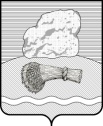 РОССИЙСКАЯ ФЕДЕРАЦИЯКалужская областьДуминичский районАдминистрация сельского поселения«ДЕРЕВНЯ ДУМИНИЧИ» ПОСТАНОВЛЕНИЕ«30» декабря  2020 года                                                                                                                                                                          № 58О внесении изменений в Муниципальную программу «Сохранение и развитие культуры на территории сельского поселения «Деревня Думиничи»», утвержденную постановлением администрации сельского поселения «Деревня Думиничи» №67 от 15.11.2016г.      На основании статьи 179 Бюджетного Кодекса Российской Федерации , в соответствии с Федеральным Законом от 06.10.2003г №131-ФЗ «Об общих принципах организации местного самоуправления в Российской Федерации», руководствуясь Постановлением администрации сельского поселения «Деревня Думиничи» от 10.10.2013г №44 «Об утверждении Порядка принятия решений о разработке муниципальных программ сельского поселения «Деревня Думиничи», их формирования и реализации и Порядка проведения оценки эффективности реализации муниципальных программ сельского поселения «Деревня Думиничи»», в соответствии с Уставом сельского поселения «Деревня Думиничи»ПОСТАНОВЛЯЮ:      1. Внести изменения в Муниципальную программу «Сохранение и развитие культуры на территории сельского поселения «Деревня Думиничи»», утвержденную постановлением администрации сельского поселения «Деревня Думиничи» №67 от 15.11.2016г  (в редакции от 13.11.2017 №5, от 26.12.2017 №67, от 17.01.2018 №6, от 09.02.2018 №11; от 18.06.2018 №36, от 26.09.2018 №44, от 21.12.2018 №60, от 29.12.2018 №65, от 29.11.2019 №53, от 31.12.2019 №67, от 29.07.2020 №27, от 27.11.2020 №53):      1.1.  Внести изменения в п.7 Паспорта муниципальной Программы «Сохранение и развитие культуры на территории сельского поселения «Деревня Думиничи»», «Объемы финансирования муниципальной программы за счет всех источников финансирования» в строке «общий объем финансирования программы всего» число «4761790,83» заменить числом «4769342,60», 2020г число «782060,60» заменить числом «789611,77»     1.2. Внести изменения в п.6.1. муниципальной Программы «Сохранение и развитие культуры на территории сельского поселения «Деревня Думиничи»»: «Общий объем финансовых ресурсов, необходимых для реализации муниципальной Программы» всего число «4761790,83» заменить числом «4769342,60»,  2020г число «782060,00» заменить числом «789611,77».            1.3. Внести изменения в п.6.2. муниципальной Программы «Сохранение и развитие культуры на территории сельского поселения «Деревня Думиничи»»: «Обоснование объема финансовых ресурсов, необходимых для реализации муниципальной Программы» в подпрограмме «Сохранение и развитие различных форм культурно- досуговой деятельности и любительского творчества в Думиничском сельском клубе сельского поселения «Деревня Думиничи» в строке «основное мероприятие (обеспечение функционирования Думиничского сельского клуба)» 2020г число «782060,00» заменить числом «789611,77».          1.4. Внести изменения в п.8 паспорта подпрограммы «Создание условий для развития различных форм культурно-досуговой деятельности и любительского творчества в  Думиничском сельском клубе муниципальной программы «Сохранение и развитие культуры в сельском поселении «Деревня Думиничи»» «объемы финансирования подпрограммы за счет средств местного бюджета» в строке «общий объем финансирования программы» число «4761790,83» заменить числом «4769342,60», 2020г число «782060,00» заменить числом «789611,77».          1.5. Внести изменения в п.3 подпрограммы «Создание условий для развития различных форм культурно-досуговой деятельности и любительского творчества в  Думиничском сельском клубе муниципальной программы «Сохранение и развитие культуры в сельском поселении «Деревня Думиничи»»: «Объем финансирования подпрограммы» число «4761790,83» заменить числом «4769342,60», 2020г «число «782060,00» заменить числом «789611,77».      1.6. Внести изменения в п.5 подпрограммы ««Создание условий для развития различных форм культурно-досуговой деятельности и любительского творчества в  Думиничском сельском клубе муниципальной программы «Сохранение и развитие культуры в сельском поселении «Деревня Думиничи»»: «Перечень мероприятий подпрограммы «Создание условий для развития различных форм культурно-досуговой деятельности и любительского творчества в Думиничском СК сельского поселения «Деревня Думиничи»», изложив его в следующей редакции:      2.  Настоящее постановление вступает в силу с момента подписания, подлежит обнародованию и размещению в информационно-телекоммуникационной сети «Интернет на официальном сайте органов местного самоуправления сельского поселения «Деревня Думиничи» http://spduminichi.ru/.  3. Контроль за исполнением настоящего Постановления оставляю за собой.                     Глава администрации                                                                                                                        Г.Н.Чухонцева.   № п/пНаименования мероприятияСроки реализацииУчастники программыИсточники финансированияСумма расходов, всего (тыс. руб.)В том числе по годам реализации программыВ том числе по годам реализации программыВ том числе по годам реализации программыВ том числе по годам реализации программыВ том числе по годам реализации программыВ том числе по годам реализации программыВ том числе по годам реализации программыВ том числе по годам реализации программы№ п/пНаименования мероприятияСроки реализацииУчастники программыИсточники финансированияСумма расходов, всего (тыс. руб.)20172018201920202021202120222023Обеспечение функционирования Думиничского сельского клуба в рамках муниципальной ПрограммыОбеспечение функционирования Думиничского сельского клуба в рамках муниципальной ПрограммыОбеспечение функционирования Думиничского сельского клуба в рамках муниципальной ПрограммыОбеспечение функционирования Думиничского сельского клуба в рамках муниципальной ПрограммыОбеспечение функционирования Думиничского сельского клуба в рамках муниципальной ПрограммыОбеспечение функционирования Думиничского сельского клуба в рамках муниципальной ПрограммыОбеспечение функционирования Думиничского сельского клуба в рамках муниципальной ПрограммыОбеспечение функционирования Думиничского сельского клуба в рамках муниципальной ПрограммыОбеспечение функционирования Думиничского сельского клуба в рамках муниципальной ПрограммыОбеспечение функционирования Думиничского сельского клуба в рамках муниципальной ПрограммыОбеспечение функционирования Думиничского сельского клуба в рамках муниципальной ПрограммыОбеспечение функционирования Думиничского сельского клуба в рамках муниципальной ПрограммыОбеспечение функционирования Думиничского сельского клуба в рамках муниципальной ПрограммыОбеспечение функционирования Думиничского сельского клуба в рамках муниципальной Программы1.1 Обеспечение надлежащих организационно-технических условий для исполнения должностных обязанностей сотрудников клуба и установления им оплаты труда в соответствии с законодательством.2017-2023Администрация сельского поселения, Думиничский сельский клубМестный бюджет4769342,60419918,83502037,01558052,99789611,77672636,00672636,00906443,00920643,00Культурно-досуговая и массово-зрелищная деятельность Думиничского сельского клуба в рамках муниципальной программы.Культурно-досуговая и массово-зрелищная деятельность Думиничского сельского клуба в рамках муниципальной программы.Культурно-досуговая и массово-зрелищная деятельность Думиничского сельского клуба в рамках муниципальной программы.Культурно-досуговая и массово-зрелищная деятельность Думиничского сельского клуба в рамках муниципальной программы.Культурно-досуговая и массово-зрелищная деятельность Думиничского сельского клуба в рамках муниципальной программы.Культурно-досуговая и массово-зрелищная деятельность Думиничского сельского клуба в рамках муниципальной программы.Культурно-досуговая и массово-зрелищная деятельность Думиничского сельского клуба в рамках муниципальной программы.Культурно-досуговая и массово-зрелищная деятельность Думиничского сельского клуба в рамках муниципальной программы.Культурно-досуговая и массово-зрелищная деятельность Думиничского сельского клуба в рамках муниципальной программы.Культурно-досуговая и массово-зрелищная деятельность Думиничского сельского клуба в рамках муниципальной программы.Культурно-досуговая и массово-зрелищная деятельность Думиничского сельского клуба в рамках муниципальной программы.Культурно-досуговая и массово-зрелищная деятельность Думиничского сельского клуба в рамках муниципальной программы.Культурно-досуговая и массово-зрелищная деятельность Думиничского сельского клуба в рамках муниципальной программы.Культурно-досуговая и массово-зрелищная деятельность Думиничского сельского клуба в рамках муниципальной программы.2.1Организация клубных формирований по интересам, участие в проведении районного фестиваля фольклора и народных ремесел «Хлудневский промысел», проведение смотров-конкурсов, различных концертов, праздничных мероприятий (праздник села, день матери  и др.2017-2023Думиничский сельский клубБез финансирования